FORMULÁRIO DE INSCRIÇÃO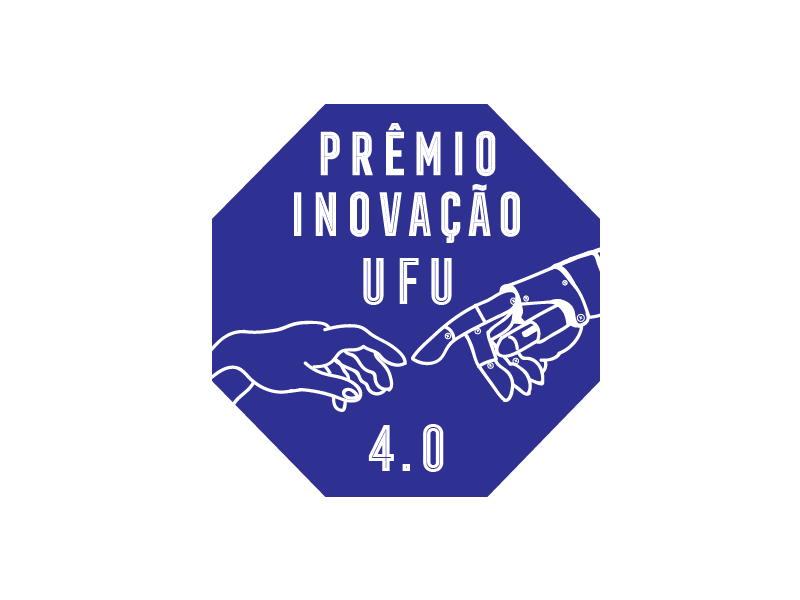 CATEGORIA   (  ) 1- Acessibilidade                                           (  ) 2- Tecnologias de Aprendizagem                         (  ) 3- SustentabilidadeNOME DO PROJETO_______________________________________________________________________________________________________________________________________________________________EQUIPEDESCRIÇÃO DO PROJETODESCRIÇÃO DO PROJETO_________________________________________________________________________________________________________________________________________________________________________________________________________________________________________________________________________________________________________________________________________________________________________________________________________________________________________________________________________________________________________________________________________________________________________________________________________________________________________________________________________________________________________________________________________________________________________________________________________________________________________________________________________________________________________________________________________________________________________________________________________________________________________________________________________________________________________________________________________________________________________________________________________________________________________________________________________________________________________________________________________________________________________________________________________________________________________________________________________________________________________________________________________________________________________________________________NOME SIAPE/MATRÍCULAUNIDADEE-MAIL